Kindergarten News 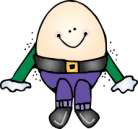                 August 21-25Peek at the Week:CKLA Skills(Phonics): Unit 1, Prerequisite Skills- Reading and Writing (environmental sounds, segmenting sentences, beginning writing)CKLA Knowledge(Reading): Unit 1 - Nursery Rhymes and FablesMath: Topic 1 – Numbers 0 to 5Homework for This Week: Outer Space Color Words – Color by the codeMath - Daily Review Page 1-4 & 1-5(front and back) - Follow the directions at the bottom of the page.**Please return all homework together on one day in the homework folder. Remember, homework is due by Friday. **Classroom News:  Please make sure to check Class Announcement messages from your child’s teacher on Class Dojo.We are starting color word sight words this week. Please practice at home.Please help your child to memorize their lunch number.Our BPO (Broadview Parent Organization) will have a meeting on Tuesday, August 22nd at 6:00 for parents and teachers. The class with the most parents attending will get a prize!Calendar of Events:  September 1st…...T-shirt orders due September 4th.........No School- Labor Day 